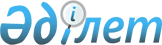 О мерах по реализации поручений Президента Республики Казахстан, данных на внеочередном XII съезде НДП "Hуp Отан" 15 мая 2009 годаРаспоряжение Президента Республики Казахстан от 2 июня 2009 года № 326

      1. Утвердить прилагаемый План мероприятий по реализации поручений Главы государства, данных на внеочередном XII съезде НДП "Hуp Отан" 15 мая 2009 года (далее - План мероприятий). 



      2. Правительству Республики Казахстан, государственным органам, непосредственно подчиненным и подотчетным Главе государства, местным исполнительным органам: 



      1) обеспечить неукоснительное и своевременное исполнение Плана мероприятий; 



      2) ежегодно, к 25 января и 25 июля, по итогам полугодия и года предоставлять в Администрацию Президента Республики Казахстан информацию о ходе выполнения Плана мероприятий. 



      3. Контроль за исполнением настоящего распоряжения возложить на Администрацию Президента Республики Казахстан.       Президент 

      Республики Казахстан                       Н. Назарбаев УТВЕРЖДЕН         

распоряжением Президента 

Республики Казахстан   

от 2 июня 2009 года № 326 

                     ПЛАН МЕРОПРИЯТИЙ 

   по реализации поручений Президента Республики Казахстан, 

       данных на внеочередном XII съезде НДП "Hуp Отан" 

                       15 мая 2009 года       Сноска. План с изменением, внесенным распоряжением Президента РК от 24.09.2010 № 442.

       Примечания : 

      Расшифровка аббревиатур: 

      МВД - Министерство внутренних дел Республики Казахстан 

      МЭБП - Министерство экономики и бюджетного планирования Республики Казахстан 

      МЭМР - Министерство энергетики и минеральных ресурсов Республики Казахстан 

      МЮ - Министерство юстиции Республики Казахстан 

      КТК МФ - Комитет таможенного контроля Министерства финансов Республики Казахстан 

      КУИС МЮ - Комитет уголовно-исполнительной системы Министерства юстиции Республики Казахстан 

      АБЭКП - Агентство Республики Казахстан по борьбе с экономической и коррупционной преступностью (финансовая полиция) 

      АДГС - Агентство Республики Казахстан по делам государственной службы 

      АФН - Агентство Республики Казахстан по регулированию и надзору финансового рынка и финансовых организаций 

      НБ - Национальный банк Республики Казахстан 

      Счетный комитет - Счетный комитет по контролю за исполнением республиканского бюджета 

      КНБ - Комитет национальной безопасности Республики Казахстан 

      ГП - Генеральная прокуратура Республики Казахстан 

      АО "ФНБ Самрук-Казына" - акционерное общество "Фонд национального благосостояния "Самрук-Казына" 

      АО "НУХ "КазАгро" - акционерное общество "Национальный управляющий холдинг "КазАгро" 

      ЦА НДП "Hуp Отан" - Центральный аппарат Народно-демократической партии «Hуp Отан" 
					© 2012. РГП на ПХВ «Институт законодательства и правовой информации Республики Казахстан» Министерства юстиции Республики Казахстан
				№ 

п/п Мероприятие Форма 

заверше- 

ния Ответственные 

исполнители Срок 

испол- 

нения 1 2 3 4 5 I. Индустриально-инновационное развитие 
1.1. Системные вопросы форсированного индустриально- 

инновационного развития 
1. Разработать Государственную 

программу по форсированному 

индустриально-инновационному 

развитию на 2010-2014 гг., пре- 

дусматривающую дополнительное 

создание годовой добавленной 

стоимости, превышающей 7 трлн. 

тенге, с четкими целевыми зада- 

чами и индикаторами достижения с 

разбивкой по годам проект 

Указа Правительство 1 сен- 

тября 

2009 г. 2. Регулярно определять новые по- 

тенциально-конкурентоспособные 

сектора экономики, соответствую- 

щие приоритетам индустриально- 

инновационной политики с внесе- 

нием предложений по разработке 

соответствующих программ предложе- 

ния в 

Админист- 

рацию 

Президен- 

та Правительство ежегод- 

но, до 

20 фев- 

раля 

2010- 

2015 

гг. 3. Разработать и утвердить отрас- 

левые программы (мастер-планы) 

по конкретным подотраслям в 

рамках приоритетных направлений 

в соответствии с Государственной 

программой по форсированному 

индустриально-инновационному 

развитию на 2010-2014 гг. норматив- 

ные 

правовые 

акты Правительство, 

АО "ФНБ 

"Самрук- 

Казына", АО 

"НУХ "КазАгро" декабрь 

2009 г. 4. Провести анализ и внести пред- 

ложения по оптимизации всех 

реализуемых программ на предмет 

соответствия поставленным зада- 

чам посткризисного развития эко- 

номики на 2010-2014 гг. отчет в 

Админист- 

рацию 

Президен- 

та Правительство, 

акимы 

гг. Астаны, 

Алматы и 

областей 1 ав- 

густа 

2009 г. 5. Разработать Карту индустриа- 

лизации Казахстана на 2010-2020 

годы с включением в нее схемы 

рационального размещения произ- 

водственных мощностей в увязке 

с ресурсной базой регионов и 

развитием инфраструктуры норматив- 

ный 

правовой 

акт Правительство, 

акимы 

гг. Астаны, 

Алматы и 

областей 15 ок- 

тября 

2009 г. 6. Представлять отчет Главе госу- 

дарства о работе по диверсифи- 

кации экономики доклад 

Главе 

госу- 

дарства Администрация 

Президента, 

Правительство 1 раз в 

полу- 

годие 7. Разработать комплекс мер госу- 

дарственной поддержки компаний, 

эффективно привлекающих пере- 

довые технологии и инвестирующих 

в инновации и человеческий капи- 

тал, включая механизмы долго- 

срочного гарантирования закупок проект 

Указа Правительство 1 сен- 

тября 

2009 г. 8. Формирование Таможенного союза 

Казахстана, Беларуси и России информа- 

ция в 

Админист- 

рацию 

Президен- 

та Правительство декабрь 

2010 г. 9. Разработать проект Закона "Об 

индустриальной политике" проект 

Закона Правительство 2010 г. 1.2. АПК и переработка сельхозпродукции 
10. Разработать комплекс мер по 

развитию АПК, ориентированных 

на доведение доли сельскохо- 

зяйственной продукции в общем 

объеме экспорта до 8 % и увели- 

чение валовой добавленной стои- 

мости АПК не менее чем на 16 % с 

созданием более 10 тысяч допол- 

нительных рабочих мест к 2015 

году проект 

Указа Правительство 1 сен- 

тября 

2009 г. 1.3. Развитие строительной индустрии и производства 

строительных материалов 
11. Разработать комплекс мер по 

развитию строительной индустрии 

и организации производства 

строительных материалов, ориен- 

тированных на достижение 80-про- 

центного уровня удовлетворения 

потребностей экономики в строи- 

тельных материалах за счет 

отечественного производства с 

увеличением ВДС строительного 

комплекса не менее чем на 76 % проект 

Указа Правительство 1 сен- 

тября 

2009 г. 1.4. Развитие нефтепереработки и инфраструктуры 

нефтегазового сектора 
12. Разработать комплекс мер по раз- 

витию нефтепереработки и инфра - 

структуры нефтегазового сектора, 

ориентированных на увеличение 

ВДС ТЭК не менее чем на 30 % и 

достижение к 2014 году 100-про- 

центного удовлетворения внут- 

ренних потребностей в нефтепро- 

дуктах высокого качества - 

бензине и авиакеросине за счет 

отечественного производства проект 

Указа Правительство 1 сен- 

тября 

2009 г. 13. Обеспечить введение в эксплуа- 

тацию битумного завода информа- 

ция в 

Админист- 

рацию 

Президен- 

та и 

Прави- 

тельство МЭМР, АО "ФНБ 

"Самрук-Казына" декабрь 

2011 г. 14. Обеспечить введение в эксплуа- 

тацию магистрального газопровода 

"Бейнеу-Бозой-Акбулак" информа- 

ция в 

Админист- 

рацию 

Президен- 

та и 

Прави- 

тельство МЭМР, АО "ФНБ 

"Самрук-Казына" декабрь 

2012 г. 15. Обеспечить проведение ускоренной 

модернизации Атырауского, Шым- 

кентсткого и Павлодарского неф- 

теперерабатывающих заводов с 

доведением их суммарной мощности 

до 17 млн. тонн в год информа- 

ция в 

Админист- 

рацию 

Президен- 

та и 

Прави- 

тельство МЭМР, АО "ФНБ 

"Самрук-Казына" декабрь 

2013 г. 1.5. Развитие металлургии и производства готовых металлических 

продуктов 
16. Разработать комплекс мер по 

развитию металлургии и произ- 

водства готовых металлических 

продуктов, ориентированных на 

увеличение к 2015 году в 2 раза 

производства и экспорта продук- 

ции металлургической промышлен- 

ности с увеличением ВДС метал- 

лургии не менее чем на 107 % за 

счет углубления переработки и 

создания новых переделов проект 

Указа Правительство 1 сен- 

тября 

2009 г. 1.6. Ускоренное развитие химической, фармацевтической и 

оборонной промышленности 
17. Разработать комплекс мер по 

развитию химической промышлен- 

ности проект 

Указа Правительство 1 сен- 

тября 

2009 г. 18. Обеспечить реализацию перспек- 

тивных проектов по производству 

хлора, каустической соды, серной 

кислоты, синтетических моющих 

средств, азотных, фосфорных и 

калийных минеральных удобрений информа- 

ция в 

Админист- 

рацию 

Президен- 

та Правительство 1 раз 

в полу- 

годие 19. Обеспечить реализацию форсиро- 

ванного строительства интегри- 

рованного газохимического 

комплекса информа- 

ция в 

Админист- 

рацию 

Президен- 

та Правительство 1 раз 

в полу- 

годие 20. Разработать комплекс мер по раз- 

витию фармацевтической промыш- 

ленности с целью достижения к 

2014 году 50-процентного уровня 

удовлетворения потребностей 

страны в лекарственных препа- 

ратах за счет отечественного 

производства проект 

Указа Правительство 1 сен- 

тября 

2009 г. 21. Проработать вопрос организации 

производства лекарственных пре- 

паратов (вакцин, инсулина, 

антибиотиков и других) информа- 

ция в 

Админист- 

рацию 

Президен- 

та Правительство 1 июля 

2009 г. 22. Утвердить Программу

технологической модернизации

Вооруженных Сил, других войск и

воинских формирований Республики

Казахстан и развития

производства вооружения и

военной техники на 2011-2015

годыпоста-

новление

Прави-

тельства Правительство декабрь

2010

года1.7. Энергетика, включая развитие чистой энергетики 
23. Разработать комплекс мер по 

развитию энергетики, включая 

"чистую" энергетику, ориентиро- 

ванных на 100-процентное удов- 

летворение текущей и перспек- 

тивной потребности страны в 

электроэнергии и снижение 

энергоемкости экономики к 2015 

году на 10 % проект 

Указа Правительство 1 сен- 

тября 

2009 г. 1.8. Развитие транспортной и телекоммуникационной 

инфраструктуры 
24. Разработать комплекс мер по 

развитию транспортной и теле- 

коммуникационной инфраструктуры, 

ориентированных на увеличение 

ВДС в сфере транспорта и теле- 

коммуникаций на 63 %, включающих 

в себя проекты по внедрению 

цифрового телевидения с органи- 

зацией производства отдельных 

видов оборудования проект 

Указа Правительство 1 сен- 

тября 

2009 г. 1.9. Развитие национальной финансовой системы 
25. Разработать новую концепцию на- 

циональной финансовой системы, 

ориентированной на привлечение 

внутренних ресурсов для реали- 

зации задач по форсированному 

индустриально-инновационному 

развитию и посткризисного раз- 

вития страны проект 

Указа НБ, АФН, 

Правительство август 

2009 г. 1.10. Информационно-разъяснительная работа 
26. Организовать информационно- 

пропагандистскую работу по 

разъяснению целей инновационной 

индустриализации информа- 

ция в 

Админист- 

рацию 

Президен- 

та Правительство 4 квар- 

тал 

2009 г. 1.11 Подготовка кадров для инновационной экономики 
27. Разработать новую концепцию 

занятости и модернизации тру- 

довых ресурсов страны для новой 

экономики предложе- 

ния в 

Админист- 

рацию 

Президен- 

та Правительство декабрь 

2009 г. 28. Провести круглый стол на тему: 

"Актуальные вопросы подготовки 

кадров для новой экономики 

страны" с привлечением заинте- 

ресованных организаций и экс- 

пертов круглый 

стол Правительство сен- 

тябрь- 

октябрь 

2009 г. II. Совершенствование системы государственного управления и 

кадровой политики 
2.1. Совершенствование системы государственного управления 
29. Разработать комплекс мер по 

совершенствованию системы 

государственного управления, в 

том числе по институциональному 

укреплению Министерства индуст- 

рии и торговли как основного 

координатора процесса диверси- 

фикации проект 

Указа Правительство, 

акимы 

гг. Астаны, 

Алматы и 

областей 1 ок- 

тября 

2009 г. 2.2. Совершенствование кадровой политики 
30. Усилить роль уполномоченного 

органа по делам государственной 

службы и его территориальных 

подразделений предложе- 

ния в 

Админист- 

рацию 

Президен- 

та АДГС, МЭБП август 

2009 г. 31. Усовершенствовать порядок фор- 

мирования кадрового резерва 

политической государственной 

службы и организацию работы с 

ним проект 

Указа Администрация 

Президента, 

Правительство, 

АДГС ноябрь 

2009 г. 32. Модернизировать систему конкурс- 

ного отбора на вакантные адми- 

нистративные государственные 

должности предложе- 

ния в 

Админист- 

рацию 

Президен- 

та АДГС октябрь 

2009 г. 33. Внести изменения в Кодекс чести 

государственных служащих в части 

усиления антикоррупционной 

направленности этических норм проект 

Указа АДГС, МЭБП, 

МЮ ноябрь 

2009 г. 34. Усовершенствовать порядок про- 

ведения аттестации администатив- 

ных государственных служащих проект 

Указа АДГС, МЭБП февраль 

2010 г. 35. Разработать проект Закона, пре- 

дусматривающий внесение изме- 

нений и дополнений в Закон Рес- 

публики Казахстан "О государст- 

венной службе" проект 

Закона Правительство, 

АДГС, ЦА НДП 2010 г. 2.3. Борьба с коррупцией 
36. Выработать комплекс мер по 

активизации борьбы с преступ- 

ностью и коррупцией информа- 

ция в 

Админист- 

рацию 

Президен- 

та ГП, МВД, АБЭКП, 

КУИС МЮ, КТК МФ январь 

2010 г. 37. Использовать антикоррупционный 

потенциал НДП "Hуp Отан", вклю- 

чающий практику регулярных сов- 

местных приемов граждан руково- 

дителями территориальных под- 

разделений правоохранительных 

органов и региональных филиалов 

партии информа- 

ция в 

Админист- 

рацию 

Президен- 

та ГП, МВД, АБЭКП, 

ЦА НДП "Hуp 

Отан" (по 

согласованию) 1 раз 

в полу- 

годие 38. Создать общественные советы на 

республиканском и местном уров- 

нях в целях повышения доверия 

граждан к деятельности правоох- 

ранительных органов информа- 

ция в 

Админист- 

рацию 

Президен- 

та ГП, МВД, АБЭКП, 

КУИС МЮ, КТК МФ 3 квар- 

тал 

2009 г. 39. Проводить профилактическую и 

разъяснительную работу по не- 

приятию коррупции у населения, 

особенно молодежи информа- 

ция в 

Админист- 

рацию 

Президен- 

та МВД, АБЭКП 1 раз 

в полу- 

годие 40. Обеспечить формирование центра- 

лизованного резерва кадров на 

должности руководителей терри- 

ториальных и ключевых подраз- 

делений центральных аппаратов 

правоохранительных органов информа- 

ция в 

Админист- 

рацию 

Президен- 

та ГП, МВД, АБЭКП, 

КУИС МЮ, КТК МФ 1 ян- 

варя 

2010 г. 41. Осуществить анализ эффективнос- 

ти системы контроля за расходо- 

ванием бюджетных средств, выде- 

ленных на антикризисные меро- 

приятия информа- 

ция в 

Админист- 

рацию 

Президен- 

та Счетный 

комитет, ГП, 

АБЭКП июль 

2009 г. 

январь 

2010 г. 42. Принять дополнительные меры по 

защите бизнеса от преступных 

посягательств криминальных 

структур и неправомерного вме- 

шательства со стороны должност- 

ных лиц государственных органов информа- 

ция в 

Админист- 

рацию 

Президен- 

та ГП, МВД, КНБ, 

АБЭКП 4 квар- 

тал 

2009 г. 